2. RAZRED: ANGLEŠČINAPozdravljeni drugošolci!Ta teden vas čaka naslednja naloga:Na sliki si poglej, kako je Max narisal kmetijo. V zvezek napiši naslov MY FARM. Sedaj nariši svojo kmetijo in živali, ki živijo na tej kmetiji. Povej, kaj si narisal. Lahko samo našteješ, še bolje bo, če boš govoril v celih povedih. Nič ne pišeš, samo poveš.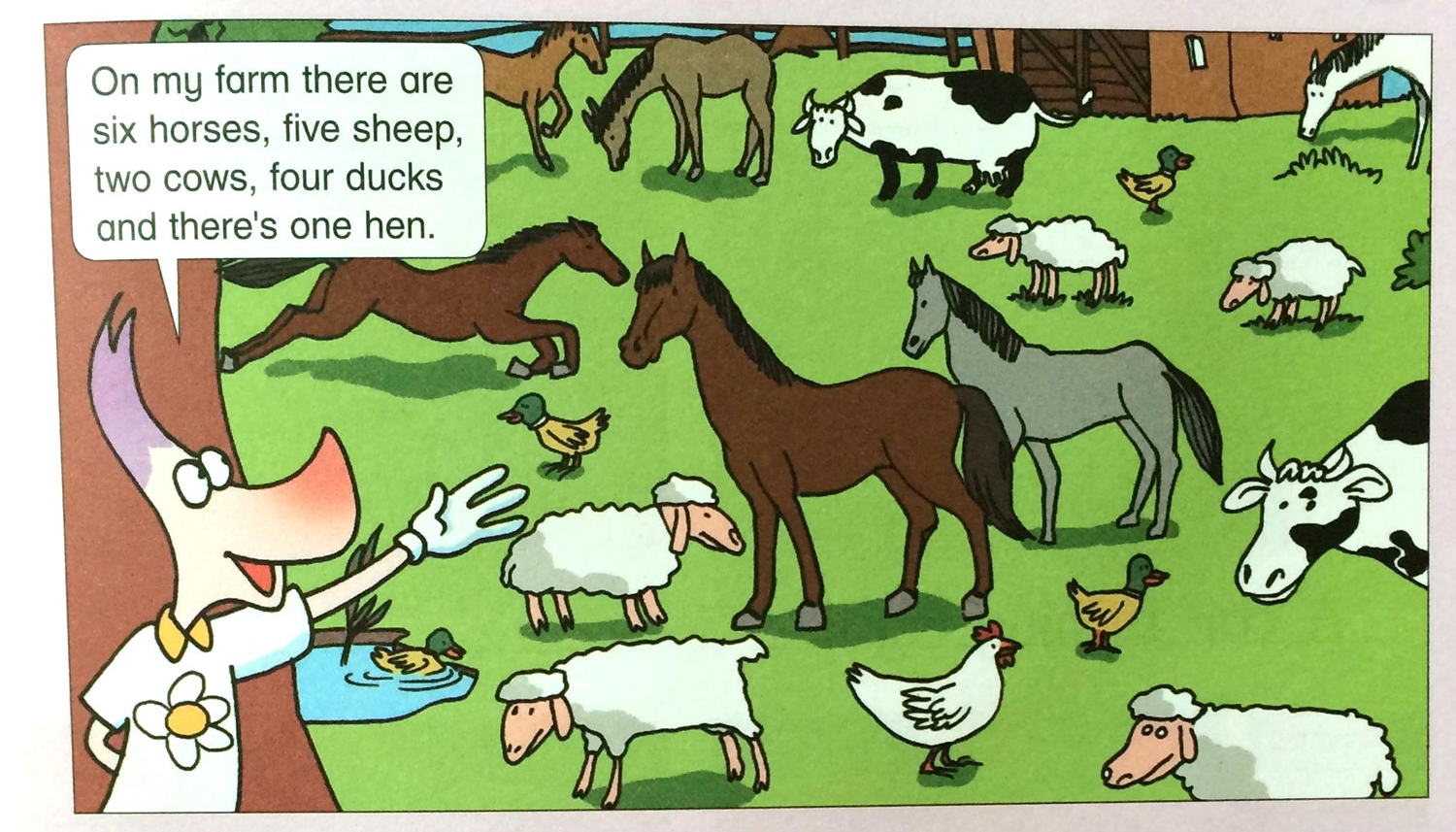 